THE EFFECT OF USING WORD SQUARE MEDIA ON STUDENTS’ VOCABULARY ACHIEVEMENTSKRIPSIBy:RAHMADANINTA SEMBIRINGRegistration Number: 151244048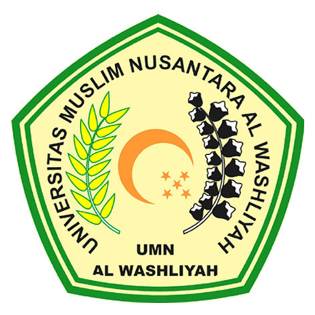 FACULTY OF TEACHER TRAINING AND EDUCATION UNIVERSITAS MUSLIM NUSANTARA AL-WASHLIYAHMEDAN2020